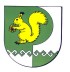 от 10 сентября   2018 г. №  436О внесении изменений в Административный регламентпредоставления муниципальной услуги «Прием заявлений и постановка на учет для зачисления детей в муниципальные образовательные организации, реализующие образовательную программу дошкольного образования на территории муниципального образования «Моркинский муниципальный район» На основании Федерального закона  от 06.10.2003 г. № 131-ФЗ «Об общих принципах организации местного самоуправления в Российской Федерации»,	в соответствии со  ст.11.1 Федерального закона от 27.07.2010 г. № 210-ФЗ  «Об организации предоставления государственных и муниципальных услуг», Администрация Моркинского муниципального района   п о с т а н о в л я е т: 1.Внести в Административный регламент предоставления муниципальной услуги «Прием заявлений и постановка на учет для зачисления детей в муниципальные образовательные организации, реализующие образовательную программу дошкольного образования на территории муниципального образования «Моркинский муниципальный район», утвержденного постановлением Администрации Моркинского муниципального района от 03.02.2015г. № 75 (далее –регламент), следующие изменения:Пункт  5.2 регламента  дополнить подпунктами следующего содержания:«8) нарушение срока регистрации запроса заявителя о предоставлении муниципальной услуги; 9) приостановление предоставления муниципальной услуги, если основания приостановления не предусмотрены федеральными законами и принятыми в соответствии с ними иными нормативными правовыми актами Российской Федерации, законами и иными нормативными правовыми актами субъектов Российской Федерации, муниципальными правовыми актами.». 2.Разместить настоящее постановление на официальном интернет-портале Республики Марий Эл.3.Контроль за исполнением настоящего постановления возложить на заместителя главы Администрации МО «Моркинский муниципальный район» Тихонову А.М.	Главы Администрации                                          Моркинского муниципального района                                       А.А. ИвановЛИСТ СОГЛАСОВАНИЯИсполнитель:Ведущий специалист  _______________          ___А.Х.Дмитриева___     "____" ____________2018г.                                            подпись                            расшифровка подписиСогласовано:Руководительорганизационно-правового отдела      ________________          ___Л.А. Егорова_______"____" ___________2018г.                                                      подпись                                     расшифровка подписиОзнакомлены:                               ________________        ___________________    "____" __________2018г.Список рассылки:Организационно-правовой отдел;МУ «Отдел по образованию и делам молодежи администрации МО «Моркинский муниципальный район»МОРКО МУНИЦИПАЛЬНЫЙ РАЙОН  АДМИНИСТРАЦИЙПУНЧАЛАДМИНИСТРАЦИЯМОРКИНСКОГО МУНИЦИПАЛЬНОГО  РАЙОНАПОСТАНОВЛЕНИЕ